 TU VAS BIENTÔT ENTRER EN CLASSE DE 6EME ? 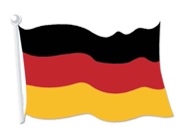 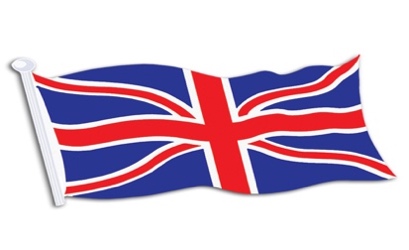 AS-TU PENSÉ À LA SECTION BILANGUE ? 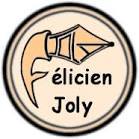 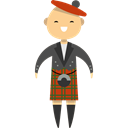 Au Collège Félicien Joly d’Escaudain,nous avons la chance d’avoir une classe dans laquelle tu peux étudier dès la 6ème deux langues :      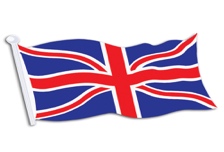 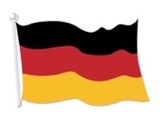 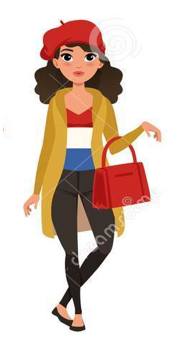 l’ANGLAIS et l’ALLEMAND. L’anglais (obligatoire pour tous les 6èmes) : 4h par semaine+ L’allemand : 2h par semaine (POUR TOUS LES ÉLÈVES : PAS BESOIN D’EN AVOIR FAIT AU PRIMAIRE !)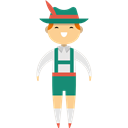 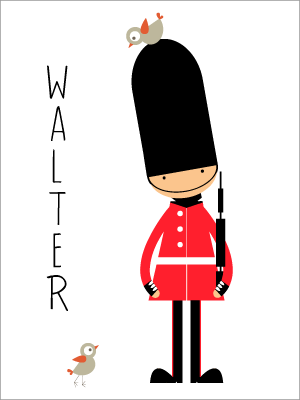 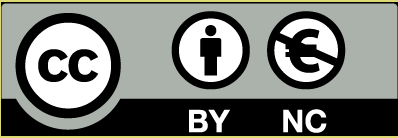 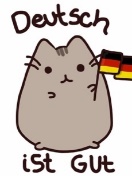                                                                                                                                                         source : http://www.goethe.de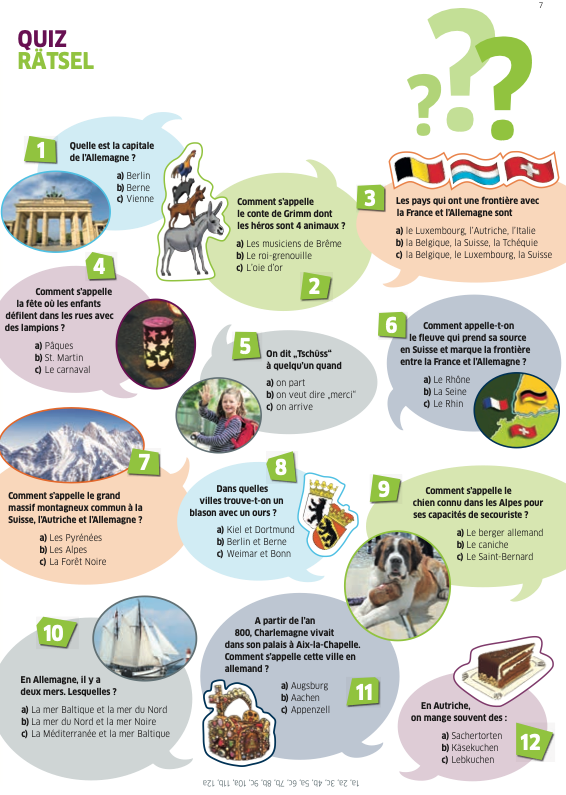 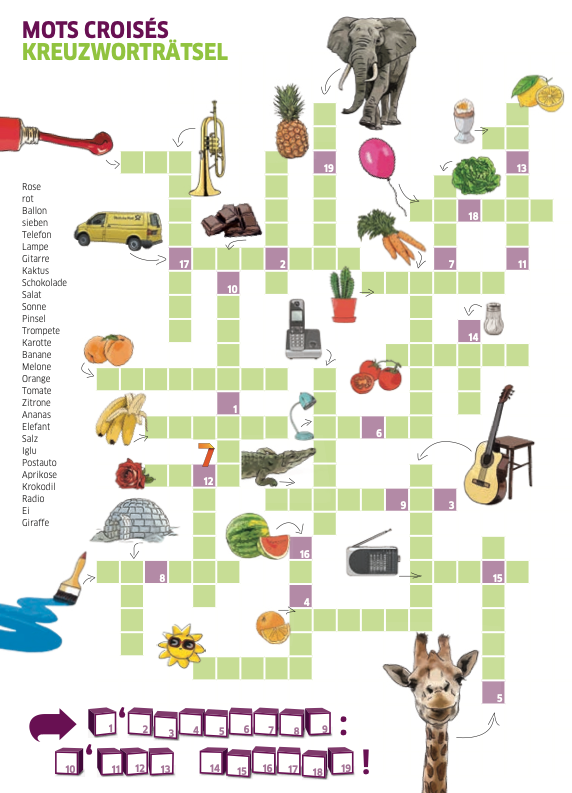 